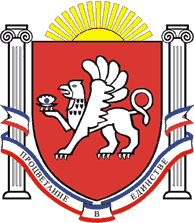 РЕСПУБЛИКА КРЫМ   РАЗДОЛЬНЕНСКИЙ РАЙОНАДМИНИСТРАЦИЯ ЗИМИНСКОГО  СЕЛЬСКОГО ПОСЕЛЕНИЯПОСТАНОВЛЕНИЕ №  225от  18 ноября    2020 г.                       с.Зимино      О внесении изменений  в Устав муниципального казенного учреждения «Учреждение по обеспечению деятельности органов местного самоуправления Зиминского сельского поселения Раздольненского района Республики Крым»  утвержденного постановлением Администрации Зиминского сельского поселения Раздольненского района  Республики  Крымот  27.02.2015г    № 18В соответствии с  Федеральным законом от 06.10.2003 № 131-ФЗ «Об общих принципах организации местного самоуправления в Российской Федерации», от 12.01.1996 № 7-ФЗ   «О некоммерческих организациях»,      ст. 52 Гражданского кодекса Российской Федерации, во исполнение п.103 поручения Главы Республики Крым от 20.12.2019 № 1/01-32/8927, письма Администрации Раздольненского района Республики Крым от 10.11.2020г    № 01-06/2428 о внесении изменений в  Устав  муниципального казенного учреждения,Администрация Зиминского сельского поселения  ПОСТАНОВЛЯЕТ:1.Внести изменения  в Устав муниципального казенного учреждения «Учреждение по обеспечению деятельности органов местного самоуправления Зиминского сельского поселения Раздольненского района Республики Крым»  утвержденного постановлением Администрации Зиминского сельского поселения Раздольненского района  Республики  Крымот  27.02.2015г    № 18» :1.1.  Пункт  2.2 части 2 «Предмет и виды деятельности Учреждения»      дополнить   п.п. 2.2.26« 2.2.26 .   Осуществление  деятельности  по  благоустройству  ландшафта».2.Постановление вступает в силу с момента подписания.3.Постановление обнародовать на информационном стенде Администрации Зиминского сельского поселения, расположенного  в с.Зимино , ул.Гагарина, 33, Раздольненского района  Республики Крым.Председатель Зиминского сельскогосовета- глава Администрации Зиминского сельского поселения :                                       С.В.Канцелярук